Publicado en Madrid el 07/12/2017 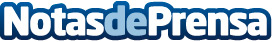 Sonus Networks concluye su cambio de nombre a Ribbon Communications Sonus Networks concluye su cambio de nombre a Ribbon Communications y comienza a cotizar como RBBN en el NasdaqDatos de contacto:Andrés Revilla91 661 17 37Nota de prensa publicada en: https://www.notasdeprensa.es/sonus-networks-concluye-su-cambio-de-nombre-a Categorias: Finanzas Telecomunicaciones Recursos humanos Innovación Tecnológica http://www.notasdeprensa.es